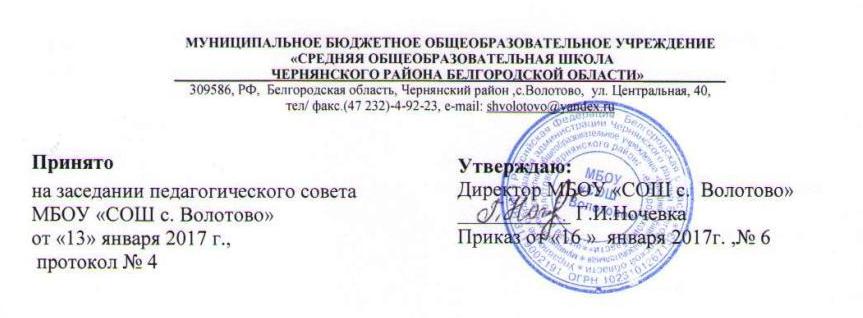 Порядокпользования лечебно-оздоровительной инфраструктурой, объектами культуры и объектами спорта 
МБОУ "СОШ с.Волотово"1. Общие положения.1.1. Настоящее положение об использовании лечебно-оздоровительной инфраструктуры, объектов культуры и спорта в МБОУ «Средняя общеобразовательнаяшкола с. Волотово Чернянского района Белгородской области» разработано в соответствии с Федеральным законом «Об образовании в Российской Федерации» от 29 декабря 2012 года № 273 - ФЗ, Постановлением Главного государственного санитарного врача Российской федерации от 29.12.2010 № 189 «Об утверждении СанПиН 2.4.2.2821- 10 «Санитарно-эпидемиологические требования к условиям организации и обучения в общеобразовательных учреждениях», Уставом учреждения и регламентирует порядок функционирования лечебно-оздоровительной инфраструктуры, объектов культуры и объектов спорта учреждения.1.2. К объектам лечебно-оздоровительной инфраструктуры учреждения относятся медицинский кабинет, зоны отдыха (зоны релаксации) пришкольного участка, экологическая тропа, столовая.1.3. К объектам культуры относятся информационно-библиотечный центр, рекреации, школьный музей.1.4. К объектам спорта относятся спортивный зал, гимнстический зал, физкультурно-спортивная зона (стадион, спортивные площадки, игровые площадки).1.5. Учреждение несет ответственность за содержание, сохранность, доступность, рациональное использование объектов лечебно-оздоровительной инфраструктуры, объектов культуры и спорта образовательного учреждения.2. Назначения и требования к оснащению объектов лечебно- оздоровительной инфраструктуры, объектов культуры и объектов спорта образовательного учреждения.2.1. Объектами лечебно-оздоровительной инфраструктуры, объектами культуры и объектами спорта образовательного учреждения (далее - объекты учреждения) являются объекты, специально предназначенные для проведения мероприятий, направленных на:- реализацию основных и дополнительных общеобразовательных программ;- внедрение здоровьесберегающих принципов в учебно-воспитательный процесс;- удовлетворение потребностей в поддержании и укреплении здоровья, физической реабилитации;- организацию физкультурно-оздоровительного и спортивного досуга;- формирование здорового образа жизни;- предупреждение возникновения и распространения заболеваний;- распространение, сохранение, освоение и популяризацию культурных ценностей и предоставление культурных благ;2.2. Объекты учреждения должны быть оснащены оборудованием и инвентарем в соответствии с нормативно-правовыми документами, регламентирующими безопасность эксплуатации, требованиями СанПиН.3. Особенности использования объектов лечебно-оздоровительной инфраструктуры, объектов культуры и объектов спорта образовательного учреждения.3.1. К пользованию объектами спорта допускаются учащиеся, прошедшие инструктаж по правилам безопасного поведения в спортивном,гимнастическом зале, школьном стадионе.3.3. Все объекты учреждения должны быть оборудованы информационными табличками, на которых размещается общая информация об объекте и режиме его работы.3.4. Индивидуальные требования к объектам школьной инфраструктуры находится в приложениях к паспорту кабинетов.3.5. Объекты культуры могут использоваться для проведения уроков в нетрадиционных формах, проведения занятий творческих объединений, проведения внутриклассных и общешкольных мероприятий, репетиций. Объекты спорта могут использоваться для проведения уроков физической культуры, проведения занятий творческих объединений спортивного направления, проведения внутриклассных и общешкольных мероприятий спортивного содержания, тренировок, спортивных игр, спортивных соревнований.3.6. Ответственные лица обязаны:- лично присутствовать при посещении объекта культуры обучающимися;- осуществлять контроль соблюдения обучающимися настоящего Положения.- обеспечивать эвакуацию обучающихся и работников учреждения в случае угрозы и возникновения чрезвычайных ситуаций.4. Права и обязанности учащихся по использованию лечебно- оздоровительной инфраструктуры, объектов культуры и объектов спорта образовательного учреждения.4.1. Все учащиеся учреждения имеют право:- выбора и свободного доступа к объектам учреждения в соответствии со своими потребностями и интересами; - бесплатного пользования объектами учреждения в рамках реализации основных и дополнительных общеобразовательных программ.4.2. Все учащиеся учреждения в процессе пользования объектами обязаны:- посещать объекты учреждения в соответствии с утвержденным расписанием уроков, графиком занятий кружков и секций;- выполнять требования устава учреждения и правил внутреннего распорядка.- поддерживать чистоту и порядок; 	
- незамедлительно сообщать ответственным лицам о случаях обнаружения подозрительных предметов, вещей, о случаях возникновения задымления или пожара.- выполнять требования ответственных за объект лиц;4.3.  При пользовании объектами спорта Учреждения обучающиеся обязаны:- приходить только в специальной спортивной одежде и обуви;- строго соблюдать инструкции и правила выполнения спортивных упражнений; - поддерживать чистоту и порядок.4.4. Во время пользования объектами спорта Учреждения обучающимся запрещается:- приносить с собой и (или) употреблять алкогольные напитки, наркотические и токсические средства;- курить;- наносить любые надписи;- забираться на ограждения, осветительные устройства, несущие конструкции;- использовать спортивное оборудование и спортивный инвентарь не по своему прямому назначению;- повреждать спортивное оборудование.4.5. Обучающиеся, причинившие объекту спорта  и объекту культуры учреждения ущерб, несут ответственность в соответствии действующим законодательством Российской Федерации.